ANEXO II – TERMO DE ANUÊNCIA COORDENADOR E COLABORADORES 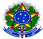 MINISTÉRIO DA EDUCAÇÃO SECRETARIA DE EDUCAÇÃO PROFISSIONAL E TECNOLÓGICA INSTITUTO FEDERAL DE EDUCAÇÃO, CIÊNCIA E TECNOLOGIA DO SUL DE MINAS GERAIS CAMPUS INCONFIDENTES “TERMO DE ANUÊNCIA – COORDENADOR E COLABORADORES” Os abaixo-assinados, na qualidade de coordenador e colaboradores do Projeto ___________________________________________, nos termos do Edital 00, declaram que dão sua mais irrestrita ANUÊNCIA à execução do referido projeto, declarando que este será executado cumprindo prazos e apresentando toda a documentação exigida no presente Edital. Assim, por ser verdade, assinam o presente termo para os devidos fins de direito.Inconfidentes/MG, ___ de ______________ de 202_.(Documento assinado eletronicamente)Nome CPF Instituição/Vínculo AssinaturaExemplo: Fulano de Tal000.000.000-00IFSULDEMINAS – Campus Inconfidentes / Discente do curso Técnico  em AlimentosExemplo: Machado de Assis000.000.000-00IFSULDEMINAS – Campus Inconfidentes / Docente